Все наши работники стабильно получают белую достойную заработную плату, дополнительное медицинское страхование, качественную спецодежду, спецобувь и средства индивидуальной защитыОбращаться по тел.: +7 (4212) 79-41-22, +7 (909) 822-59-28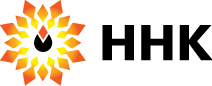 ПАО «ННК-Хабаровскнефтепродукт»ТРЕБУЮТСЯ!СТАБИЛЬНАЯ РАБОТА В КРУПНОЙ КОМПАНИИОПЕРАТОР ЗАПРАВОЧНЫХ СТАНЦИЙ (ОПЕРАТОР АЗС)Опыт работы оператором АЗС не обязателенСменный график работы (день/ночь —2 выходных)Заработная плата от 35 до 65 000 рублей в месяцОбучение за счет работодателяТребования:Образование не ниже неполного среднегоДоброжелательностьХорошее здоровье (зрение +/- 0,5)Желателен опыт работы с кассой или в торговлетел. 79-41-22, +7 (909) 822-59-28Оператор АЗС, Водитель бензовозател. 79-41-22, +7 (909) 822-59-28Оператор АЗС, Водитель бензовозател. 79-41-22, +7 (909) 822-59-28Оператор АЗС, Водитель бензовозател. 79-41-22, +7 (909) 822-59-28Оператор АЗС, Водитель бензовозател. 79-41-22, +7 (909) 822-59-28Оператор АЗС, Водитель бензовозател. 79-41-22, +7 (909) 822-59-28Оператор АЗС, Водитель бензовозател. 79-41-22, +7 (909) 822-59-28Оператор АЗС, Водитель бензовоза